Links:https://www.rotary.org/de/african-region-declared-free-of-wild-poliovirushttps://www.africakicksoutwildpolio.com/https://www.endpolio.org/de/die-region-afrika-ist-offiziell-frei-vom-wilden-poliovirus-erklaert-worden---- Messaggio originale ----
Da : Valentina.Guckes@rotary.org
Data : 10/09/2020 - 16:23 (OE)
A : rotary.fbp@bluewin.ch
Oggetto : RE: RE: La Regione africana certificata libera dal poliovirus selvaggio
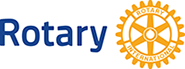 